EAGCC Senior Men’s Subscriptions and Match Fees 2023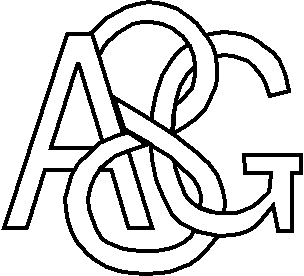 January 2023Dear EAGCC members We’re looking forward to the new season, with a renewed focus on promotion for the Saturday 1st XI into Division 3 and a more consistent showing for the 2nd XI in Division 8.  We want to maintain the success of Duncan’s Sunday XI in giving opportunities to our younger players to play senior cricket.  And we want to build on last year’s success in opening the bar more, having post-match BBQs and providing social  activities.The Committee have considered the structure of subs and match fees, which has worked well for some time now. For the first time since 2018 there will be a small increase to the all-in rate to reflect increased running costs. It will go from £200 to £210. The reduced rate for occasional players will remain at £100.For the men’s teams, the options are:either an all-in subscription of £210 with no match fees (payable in instalments if preferred)or a reduced subscription of £100 plus £10 per match.There is a 50% reduction for those under 21, in full-time education or unemployed. Non-playing members are asked to pay £25. If you are likely to play more than 11 games this season, we encourage you to opt for the all-in subscription of £210 as you won’t have to bother about match fees and it will save you money.Members are asked to be prompt with payment of subs, which are due by May 31st. In the case of non-payment, players risk not being selected to play.Payments can be made by cheque, bank transfer or Standing Order. Please return the attached membership form to Tim Chambers to show how you will be paying (it can be printed off and filled in, or emailed). Thank you for your support - we look forward to seeing you throughout the 2023 season.  Tim Chambers (Chairman)		Dave Stovell (Treasurer)timcorpheus@gmail.com		david.stovell66@icloud.com)			PTO for membership formEAGCC Senior Membership Form 2023* If paying online, please enter your surname as the reference Please return this form on paper or by email (along with any enclosed payment if paying by cheque) to Tim Chambers:Tim ChambersEAGCC Membership56 Upland DriveColchesterCO4 0PZtimcorpheus@gmail.comPersonal detailsPersonal detailsPersonal detailsPersonal detailsPersonal detailsNameDate of birthAddressEmail addressHome phoneMobile phoneEmergency ContactNameContact no.I wish to pay my membership subscription as follows (please tick one)I wish to pay my membership subscription as follows (please tick one)All-in subscription (no match fees)	Adult (single payment of £210)Adult (instalments)Under 21/student/unemployed (single payment of £105)Under 21/student/unemployed (instalments)Reduced subscription (plus match fees)Adult (£100 + £10/match)Under 21/student/unemployed (£50 + £5/match)Method of payment (please tick one)Cheque (payable to Eight Ash Green Cricket Club)Bank Transfer (sort code 60-24-17, acc. no. 63724154) *Standing Order (sort code 60-24-17, acc. no. 63724154) *Player’s declarationPlayer’s declarationPlayer’s declarationPlayer’s declarationI confirm that I am aware of and agree to follow the policies published on the club website, especially those relating to the safety and welfare of children and vulnerable adults.I confirm that I am aware of and agree to follow the policies published on the club website, especially those relating to the safety and welfare of children and vulnerable adults.I confirm that I am aware of and agree to follow the policies published on the club website, especially those relating to the safety and welfare of children and vulnerable adults.I confirm that I am aware of and agree to follow the policies published on the club website, especially those relating to the safety and welfare of children and vulnerable adults.SignedDate